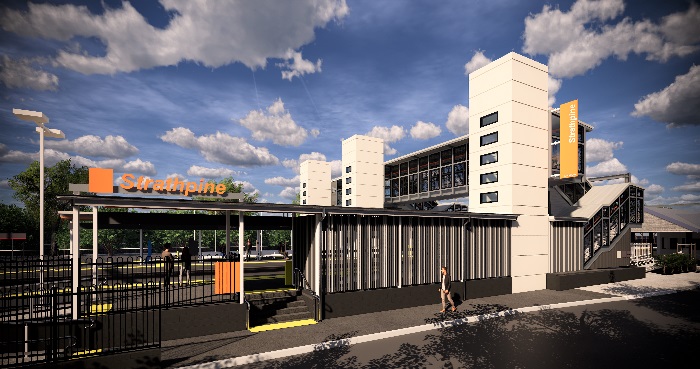 Project progressLast month, the following activities were undertaken:installation of new shelters to platform 1 and western carparkdrainage and surface works – platform 2/3construction of new accessible entrance – platform 1.Upcoming worksIn the coming weeks, customers and the community can expect to see the following activities:surface works – platform 1lift shaft installation – platform 2/3ongoing lift installation – platform 1ongoing construction of new accessible entrance –    platform 1footbridge fit-out works.Please follow all directional signage and take care around the work zones.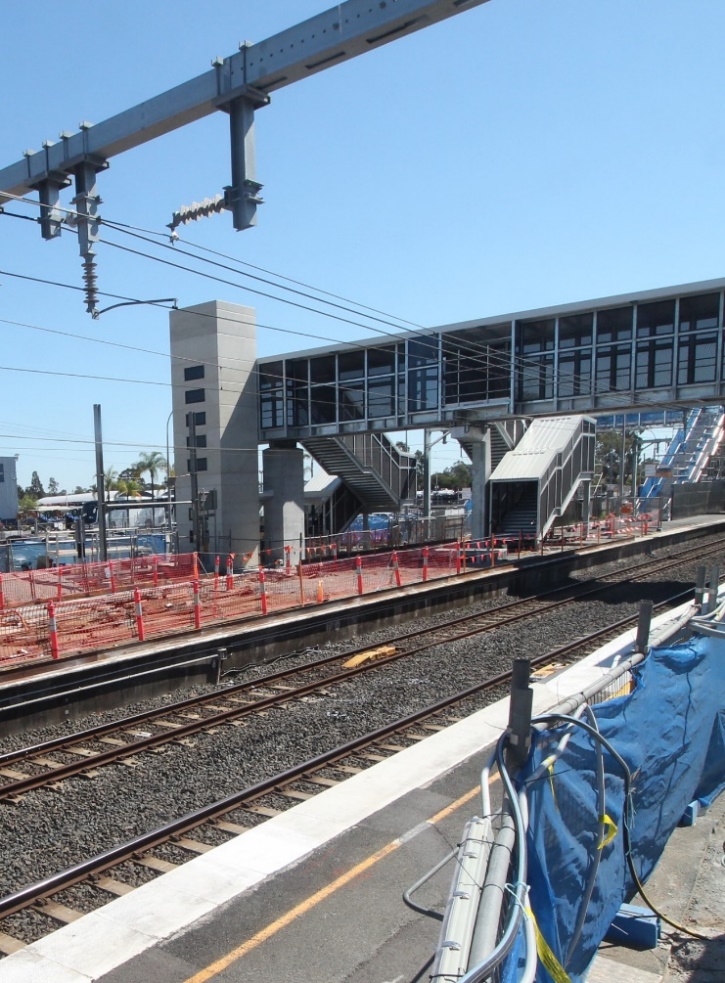 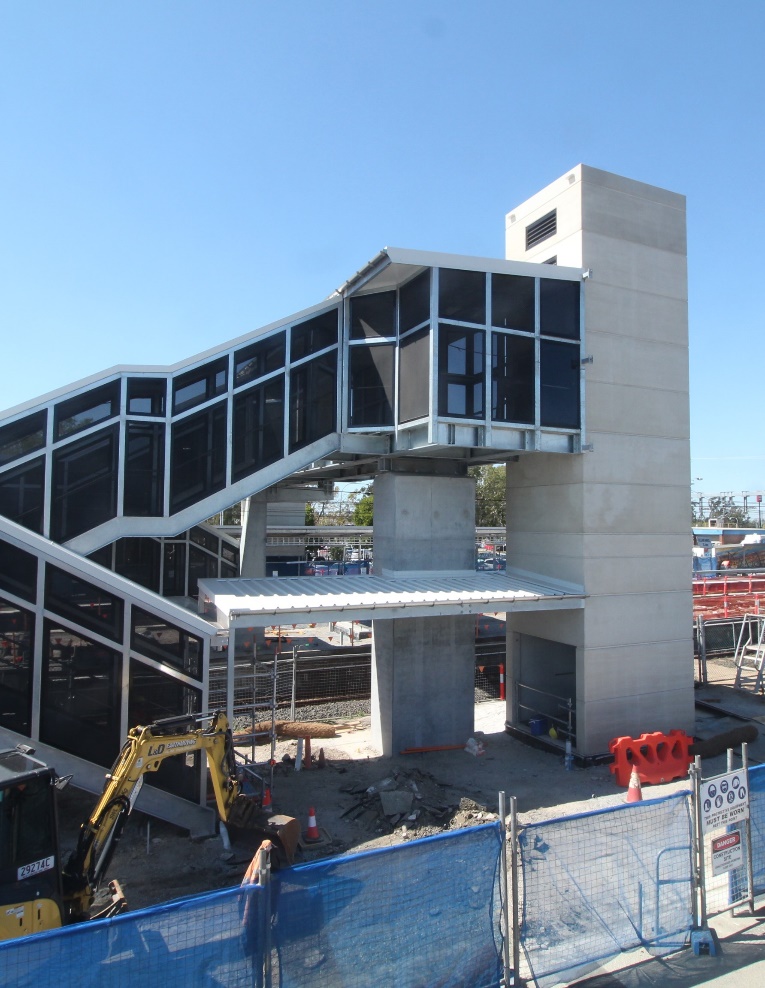 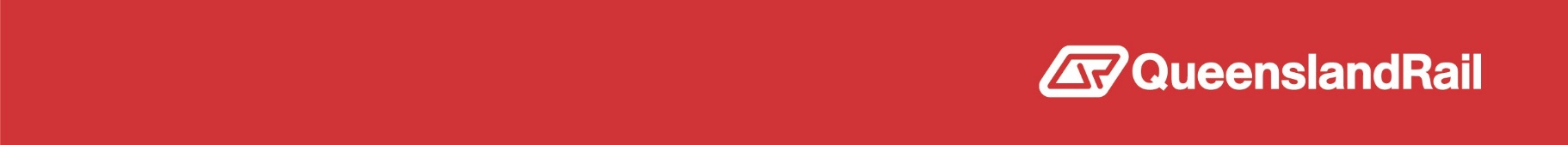 